П О С Т А Н О В Л Е Н И ЕПРАВИТЕЛЬСТВА  КАМЧАТСКОГО КРАЯ             г. Петропавловск-КамчатскийВ соответствии с Уставом Камчатского края, Законом Камчатского края от 29.03.2012 № 30 «О системе исполнительных органов государственной власти Камчатского края», постановлением Губернатора Камчатского края от 21.09.2020 № 171 «Об утверждении структуры исполнительных органов государственной власти Камчатского края», постановлением Губернатора Камчатского края от 29.09.2020 № 178 «Об изменении структуры исполнительных органов государственной власти Камчатского краяПРАВИТЕЛЬСТВО ПОСТАНОВЛЯЕТ:	1. Утвердить Положение о Министерстве специальных программ Камчатского края согласно приложению.11. Установить, что до передачи Министерству развития гражданского общества, молодежи и информационной политики Камчатского края полномочий в сфере содействия развития казачества, данные полномочия осуществляются Министерством специальных программ Камчатского края.2. Признать утратившими силу:1) постановление Правительства Камчатского края от 19.12.2008               № 441-П «Об утверждении Положения о Министерстве специальных программ Камчатского края»;2) постановление Правительства Камчатского края от 11.08.2009               № 308-П «О внесении изменения в приложение к постановлению Правительства Камчатского края от 19.12.2008 № 441-П «Об утверждении Положения о Министерстве специальных программ Камчатского края»;3) постановление Правительства Камчатского края от 10.11.2009               № 423-П «О внесении изменений в приложение к постановлению Правительства Камчатского края от 19.12.2008 № 441-П «Об утверждении Положения о Министерстве специальных программ Камчатского края»;4) постановление Правительства Камчатского края от 06.10.2010               № 425-П «О внесении изменения в приложение к постановлению Правительства Камчатского края от 19.12.2008 № 441-П «Об утверждении Положения о Министерстве специальных программ Камчатского края».3. Настоящее постановление вступает в силу с 1 апреля 2011 года.Губернатор Камчатского края					          В.И. ИлюхинПоложениео Министерстве специальных программ Камчатского края1.Общие положения1.1. Министерство специальных программ Камчатского края (далее - Министерство) является исполнительным органом государственной власти Камчатского края, осуществляющим функции по выработке и реализации региональной политики, по нормативному правовому регулированию, по контролю (надзору), иные правоприменительные функции в сфере мобилизационной подготовки и мобилизации, защиты информации, гражданской обороны, предупреждения и ликвидации чрезвычайных ситуаций, безопасности жизнедеятельности населения, профилактики терроризма и наркомании, правонарушений и преступлений в Камчатском крае. Руководство деятельностью Министерства осуществляет заместитель Председателя Правительства Камчатского края – Министр специальных программ Камчатского края.  1.2. Министерство в своей деятельности руководствуется Конституцией Российской Федерации, федеральными конституционными законами, федеральными законами и иными нормативными правовыми актами Российской Федерации, Уставом Камчатского края, законами и иными нормативными правовыми актами Камчатского края, а также настоящим Положением. 1.3. Министерство осуществляет свою деятельность во взаимодействии с федеральными органами исполнительной власти и их территориальными органами по Камчатскому краю, исполнительными органами государственной власти Камчатского края, органами местного самоуправления муниципальных образований в Камчатском крае, общественными объединениями и иными организациями. 1.4. При реализации своих полномочий Министерство обеспечивает приоритет целей и задач по развитию конкуренции на товарных рынках в установленной сфере деятельности. 1.5. Министерство является юридическим лицом, имеет самостоятельный баланс, счета, открываемые в Управлении Федерального казначейства по Камчатскому краю, печать и бланки со своим наименованием. 1.6. Полное официальное наименование Министерства: Министерство специальных программ Камчатского края. Сокращённое официальное наименование Министерства: Минспецпрограмм Камчатского края. 1.7. Финансирование деятельности Министерства осуществляется за счет средств краевого бюджета, предусмотренных на содержание Министерства. 1.8. Министерство имеет имущество, необходимое для выполнения возложенных на него полномочий. Имущество Министерства является собственностью Камчатского края и закрепляется за ним на праве оперативного управления. 1.9. Министерство имеет подведомственные краевые учреждения и предприятия для реализации полномочий в установленной сфере деятельности. 1.10. Место нахождения Министерства (юридический адрес): пл. Ленина, 1, г. Петропавловск-Камчатский, 683040 2.Полномочия Министерства2.1. Министерство осуществляет следующие полномочия: 1) обеспечивает в пределах своей компетенции исполнение Губернатором и Правительством Камчатского края полномочий в сфере гражданской обороны, мобилизационной подготовки и мобилизации; 2) обеспечивает деятельность: а)антитеррористической комиссии Камчатского края; б) антинаркотической комиссии Камчатского края; в) координационного совещания по обеспечению правопорядка в Камчатском крае; г) комиссии по предупреждению и ликвидации чрезвычайных ситуаций и обеспечению пожарной безопасности Камчатского края; д) комиссии по повышению устойчивости функционирования организаций в Камчатском крае при возникновении чрезвычайных ситуаций; е)эвакуационной комиссии Камчатского края; ж) межведомственной комиссии по профилактике правонарушений и преступлений в Камчатском крае; з) Совета по информационной безопасности при Губернаторе Камчатского края; 3) организует управление и функционирование запасного пункта управления (далее - ЗПУ) Правительства Камчатского края в военное время и при возникновении чрезвычайных ситуаций, в условиях военного и чрезвычайного положения, а также осуществляет контроль за оперативно- технической готовностью ЗПУ; 4) организует воинский учет и бронирование граждан, пребывающих в запасе в исполнительных органах государственной власти Камчатского края, органах местного самоуправления муниципальных образований в Камчатском крае и организациях, имеющих мобилизационные задания или участвующих в обеспечении населения и воинских формирований в военное время; 5) участвует в организации и осуществлении на межмуниципальном и региональном уровне мероприятий по территориальной обороне; 6) осуществляет создание на территории Камчатского края системы обеспечения вызова экстренных оперативных служб по единому номеру «112», обеспечивает ее эксплуатацию и развитие; 7) создает и поддерживает в постоянной готовности системы оповещения и информирования населения о чрезвычайных ситуациях на территории Камчатского края;8) осуществляет сбор информации в сфере защиты населения и территории Камчатского края от чрезвычайных ситуаций и обмен такой информацией, обеспечивает, в том числе с использованием комплексной системы экстренного оповещения населения об угрозе возникновения или о возникновении чрезвычайных ситуаций, своевременно оповещает население Камчатского края об угрозе возникновения или о возникновении чрезвычайных ситуаций межмуниципального и регионального характера; 9) определяет границы зон экстренного оповещения населения Камчатского края; 10) осуществляет региональный государственный надзор в области защиты населения и территорий от чрезвычайных ситуаций регионального, межмуниципального и муниципального характера; 11) организует тушение пожаров в соответствии с законодательством Российской Федерации и Камчатского края; 12) организует обучение населения мерам пожарной безопасности, а также информирует население о мерах пожарной безопасности; 13) осуществляет меры по поддержке и развитию добровольчества (волонтерства) в установленной сфере деятельности; 14) осуществляет функции по организации и реализации мероприятий Комплексного плана противодействия идеологии терроризма в Российской Федерации на 2019-2023 годы; 15) координирует организацию проведения комплекса мероприятий по технической защите информации и совершенствованию системы защиты информационных ресурсов в Правительстве Камчатского края и иных исполнительных органах государственной власти Камчатского края; 16) осуществляет координацию и контроль создания в исполнительных органах государственной власти Камчатского края информационных систем, в которых ведется обработка, хранение и передача информации с ограниченным доступом; 17) организует подготовку информации, запрашиваемой межведомственной комиссией по определению необходимости установления запретных и иных зон с особыми условиями использования земель для обеспечения функционирования военных объектов Вооруженных Сил Российской Федерации, других войск, воинских формирований и органов, выполняющих задачи в области обороны страны; 18) вносит на рассмотрение Губернатору Камчатского края и Правительству Камчатского края проекты законов и иных правовых актов Камчатского края, по вопросам, относящимся к установленной сфере деятельности Министерства, а также замечания и предложения к проектам федеральных законов, законов Камчатского края, направленных на правовое регулирование в установленной сфере деятельности Министерства; 19) самостоятельно принимает нормативные правовые акты по вопросам установленной сферы деятельности Министерства, за исключением вопросов, правовое регулирование которых в соответствии с Конституцией Российской Федерации, федеральными конституционными законами, федеральными законами и иными нормативными правовыми актами Российской Федерации, Уставом Камчатского края, законами Камчатского края, правовыми актами Губернатора Камчатского края и Правительства Камчатского края, осуществляется исключительно законами Камчатского края, правовыми актами Губернатора Камчатского края и Правительства Камчатского края; 20) осуществляет функции главного распорядителя и получателя средств краевого бюджета, предусмотренных на содержание Министерства и реализацию возложенных на Министерство полномочий, в том числе обеспечивает контроль за соблюдением получателями субсидий, предоставленных Министерству, условий, установленных при их предоставлении; 21) осуществляет в установленном порядке закупку товаров, работ, услуг для обеспечения нужд Министерства и реализации возложенных на Министерство полномочий, заключает государственные контракты; 22) обобщает практику применения законодательства Российской Федерации и Камчатского края и проводит анализ реализации региональной политики в установленной сфере деятельности; 23) осуществляет полномочия по профилактике коррупционных и иных правонарушений в пределах своей компетенции; 24) в установленном порядке подготавливает Губернатору Камчатского края доклады о состоянии мобилизационной подготовки в Камчатском крае, информацию об исполнении решений координационных органов, обеспечение деятельности которых возложено на Министерство; 25) организует прием граждан, обеспечивает своевременное и полное рассмотрение устных и письменных обращений граждан, принятие по ним решений и направление ответов заявителям в установленный законодательством Российской Федерации срок; 26) оказывает гражданам бесплатную юридическую помощь в виде правового консультирования в устной и письменной форме по вопросам, относящимся к компетенции Министерства, в порядке, установленном законодательством Российской Федерации для рассмотрения обращения граждан; 27) организует в соответствии с законодательством Российской Федерации профессиональное образование и дополнительное профессиональное образование работников Министерства; 28) осуществляет функции и полномочия учредителя в отношении подведомственных краевых государственных учреждений и предприятий, а также контроль за их деятельностью; 29) осуществляет координацию деятельности и контроль эффективности использования сил и средств подведомственных краевых учреждений, переданных в управление Главному управлению Министерства Российской Федерации по делам гражданской обороны, чрезвычайным ситуациям и ликвидации последствий стихийных бедствий по Камчатскому краю; 30) осуществляет иные полномочия в установленной сфере деятельности, если такие полномочия предусмотрены федеральными законами и иными нормативными правовыми актами Российской Федерации, Уставом Камчатского края, законами и иными нормативными правовыми актами Камчатского края. 2.2. Министерство с целью реализации полномочий в установленной сфере деятельности имеет право: 1) запрашивать и получать от исполнительных органов государственной власти Камчатского края, органов местного самоуправления муниципальных образований в Камчатском крае, общественных объединений и иных организаций информацию, необходимую для принятия решений по отнесенным к установленной сфере деятельности Министерства вопросам; 2) привлекать для проработки вопросов, отнесенных к установленной сфере деятельности Министерства, научные и иные организации, ученых и специалистов; 3) создавать совещательные органы (коллегии) в установленной сфере деятельности Министерства; 4) контролировать исполнение в пределах своей компетенции исполнительными органами государственной власти Камчатского края и органами местного самоуправления муниципальных образований в Камчатском крае полномочий в сфере мобилизационной подготовки и мобилизации; 5) представлять в установленном порядке работников Министерства и подведомственных Министерству краевых государственных учреждений и предприятий, других лиц, осуществляющих деятельность в установленной сфере деятельности Министерства, к награждению государственными наградами Российской Федерации, ведомственными наградами, наградами Камчатского края, к наградам (поощрениям) Губернатора Камчатского края, Законодательного Собрания Камчатского края, Правительства Камчатского края.3. Организация деятельности Министерства3.1. Министерство возглавляет заместитель Председателя Правительства Камчатского края – Министр специальных программ Камчатского края (далее – заместитель Председателя Правительства Камчатского края – Министр), назначаемый на должность и освобождаемый от должности Губернатором Камчатского края. Заместитель Председателя Правительства Камчатского края – Министр несет персональную ответственность за выполнение возложенных на Министерство полномочий. 3.2. По специальным вопросам организации мобилизационной подготовки и мобилизации отдел по мобилизационной работе непосредственно подчиняется Губернатору Камчатского края, по организационным вопросам - заместителю Председателя Правительства Камчатского края – Министру. 3.3. Заместитель Председателя Правительства Камчатского края – Министр: 1) распределяет обязанности между заместителями Министра специальных программ Камчатского края (далее – заместители Министра); 2) утверждает положения о структурных подразделениях Министерства;3) в установленном порядке назначает на должность и освобождает от должности работников Министерства за исключением заместителей Министра, назначаемых на должность и освобождаемых от должности Председателем Правительства – Первым вице-губернатором Камчатского края; 4) назначает на должности и освобождает от должности в установленном порядке руководителей подведомственных краевых учреждений и предприятий, заключает и расторгает с указанными руководителями трудовые договоры; 5) решает в соответствии с законодательством Российской Федерации и Камчатского края о государственной гражданской службе, трудовым законодательством Российской Федерации вопросы, связанные с прохождением государственной гражданской службы Камчатского края, трудовыми отношениями в Министерстве; 6) утверждает структуру и штатное расписание Министерства в пределах, установленных Губернатором Камчатского края предельных должностных окладов и предельной штатной численности, смету расходов на содержание Министерства в пределах, утвержденных на соответствующий период ассигнований, предусмотренных в краевом бюджете; 7) вносит в Министерство финансов Камчатского края предложения по формированию краевого бюджета в части финансового обеспечения деятельности Министерства; 8) издает приказы по вопросам установленной сферы деятельности Министерства, а также по вопросам внутренней организации работы Министерства; 9) дает поручения иным исполнительным органам государственной власти Камчатского края в установленной сфере деятельности и контролирует их исполнение; 10) действует без доверенности от имени Министерства, представляет его во всех государственных, судебных органах и организациях, заключает договоры (соглашения), открывает и закрывает счета в соответствии с законодательством Российской Федерации, совершает по ним операции, подписывает финансовые документы, выдает доверенности; 11) осуществляет другие полномочия в соответствии с законодательством Российской Федерации и Камчатского края. 3.4. Ведение бухгалтерского учета Министерства осуществляется Управлением по бухгалтерскому учету и отчетности Аппарата Губернатора и Правительства Камчатского края. 3.5. В период временного отсутствия заместителя Председателя Правительства Камчатского края – Министра (командировка, отпуск, временная нетрудоспособность) руководство Министерством на основании распоряжения Губернатора Камчатского края осуществляется заместителем Министра, который в указанный период действует от имени Министерства без доверенности, представляет его во всех государственных, судебных органах и организациях, заключает договоры (соглашения), открывает и закрывает счета в соответствии с законодательством Российской Федерации, совершает по ним операции, подписывает финансовые документы.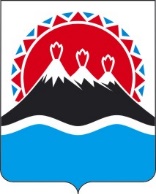 08.04.2011№132-ПОб утверждении Положения о Министерстве специальных программ Камчатского края (в ред. постановлений Правительства Камчатского края от 28.04.2011  № 168-П,  05.10.2012 № 448-П, 31.01.2013 № 28-П, 02.07.2013 № 293-П, от 07.02.2014   № 71-П, от 14.07.2014 № 294-П, 13.02.2017  № 51-П, 19.12.2017 № 547-П, 22.02.2018 № 81-П, 16.04.2018 № 148-П, 18.09.2018 № 380-П, 07.02.2020 № 47-П, 06.04.2020 № 124-П, 14.10.2020 № 414-П, 22.10.2020 № 427-П)Приложение к постановлению Правительства Камчатского краяот 08.04.2011 № 132-П